Appendix f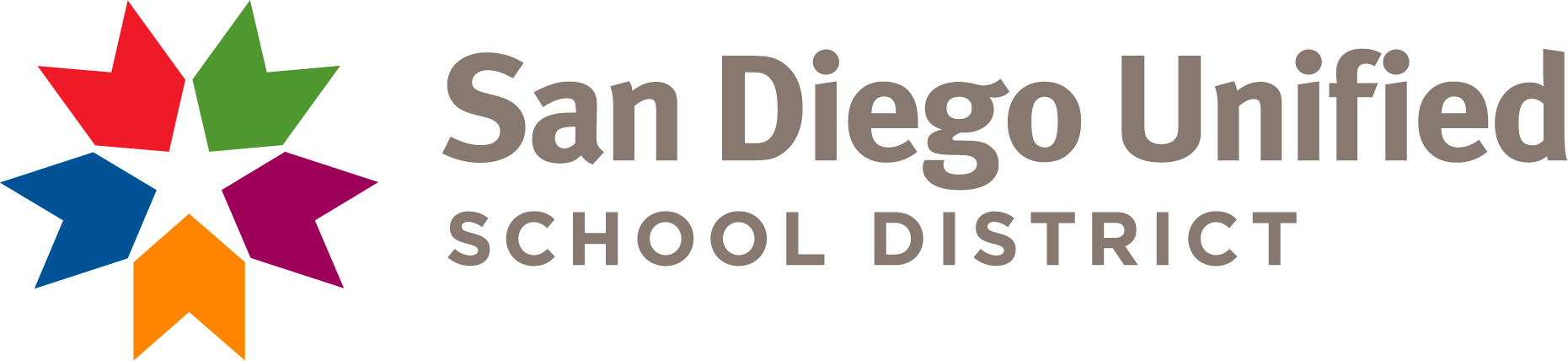 Single Plan for Student AchievementEvaluation and Assessment Survey SummaryType or PrintSchool Name:Analysis OF ScoresFocus AreaNotes/Action/DecisionsMaximizing Instructional TimeClosing the Achievement GapProfessional DevelopmentGraduation/PromotionParent Engagement